Ceramics Exploration and Independent ResearchThroughout the semester you will conduct your own investigation of different types of clay art and artists.  This work can be conducted in class (during down moments) or at home.  Choose four topics of investigation; two ancient and two modern.  You may pick from the provided lists or choose your own.  Find out as much as you can about each topic. Two will be due at the end of first quarter and two at the end of second quarter. The research will be kept in your sketchbook and should include:Notes and sketches of the artwork filling at least two pages (across the gutter) in your book.Visuals.  These can be drawn or printed and attached (or both).Include basic information such as:A description of what the artist or type of work is all about.Important datesOrigin/location: where the artist or group is from and how that place influenced the work. (color choices, style, materials)Important artists or influences.What are the defining characteristics of the artwork? Your personal opinion/impressionTechnical aspects of the construction of the workImportant historical events of the period. How is the work reflective of the thoughts and lives of the people who lived when the work was made?Types of Artwork/Topics of Interest:Paleolithic cave clayworkWindsor Tradition of Southern New EnglandJomon ware and cultureSumeria + Asia Minor ware and figuresEgyptian Tomb and ceremonial objectsMinoan and Mycenaean cultures and wareChinese culture thru Qin DynastyPre-Columbian ritual vessels and figuresColima dogs and figuresArchaic, Hellenic, and Hellenistic ceramicsEtruscan funerary waresHaniwa figuresHan, Tang, and Song Dynasty wares			Medieval tablewareMaiolica and MajolicaPersian, Indian, and Islamic patterning and decorationExport wares of China and Southeast Asia: 16/17cceHispano-Moresque ceramicsAfrican Tribal sculpture and functional patterningMimbres, Anasazi and Native American TraditionsMing and Qing Dynasty waresTile Murals and wall installationsArt Deco and Art NouveauNote:  If you choose an individual artist and the information you find is not enough to fill two pages, find another artist who works in a similar style and talk about how they are related.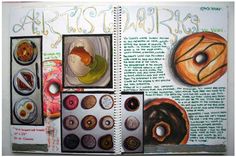 Studio in CeramicsMr. Martin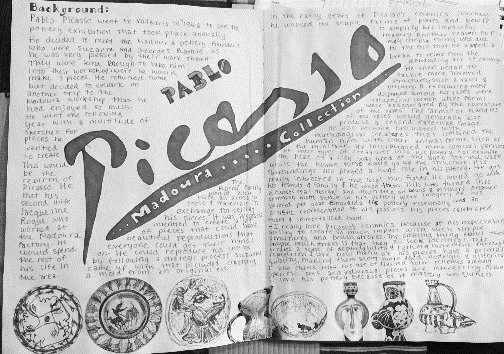 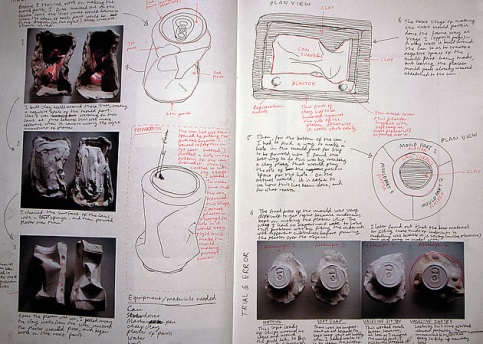 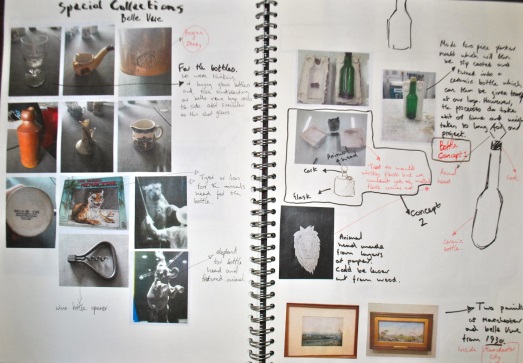 Clay Artists:Ray MeekerNadir KhaliliJun KanekoPeter VoulkosPaul SoldnerRudy AutioPablo PicassoJoan MiroBeate Kuhn
John Glick
Shiho Kanzaki
Peter Voulkos
Annie Woodford
Hara Kiyoshi
Abe Anjin
Carol Long
Ellen Schon
Victor Spinski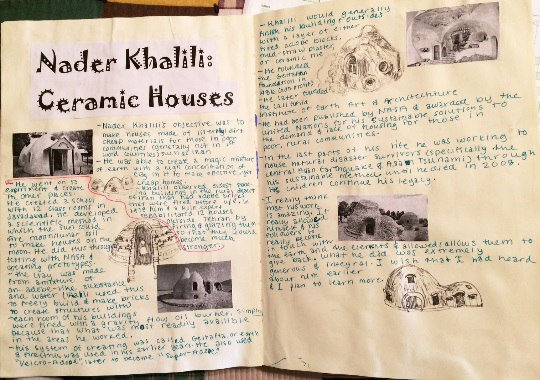 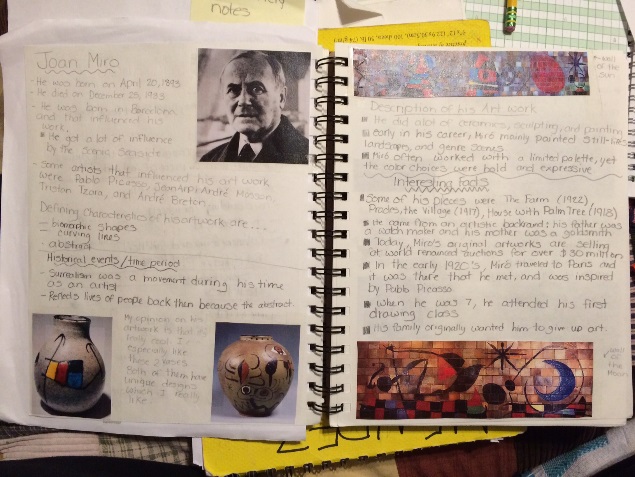 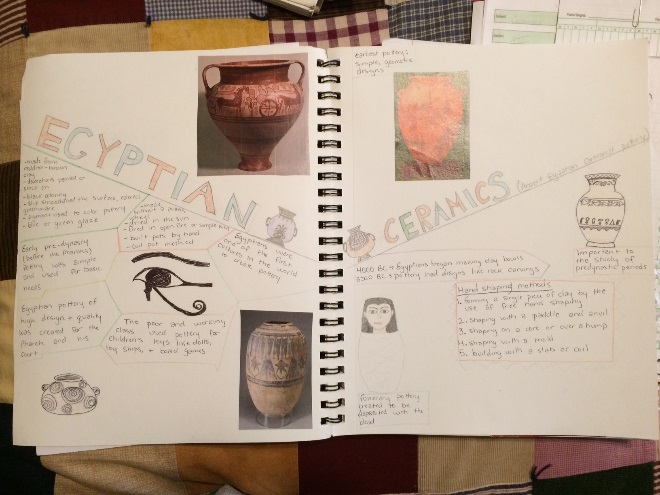 